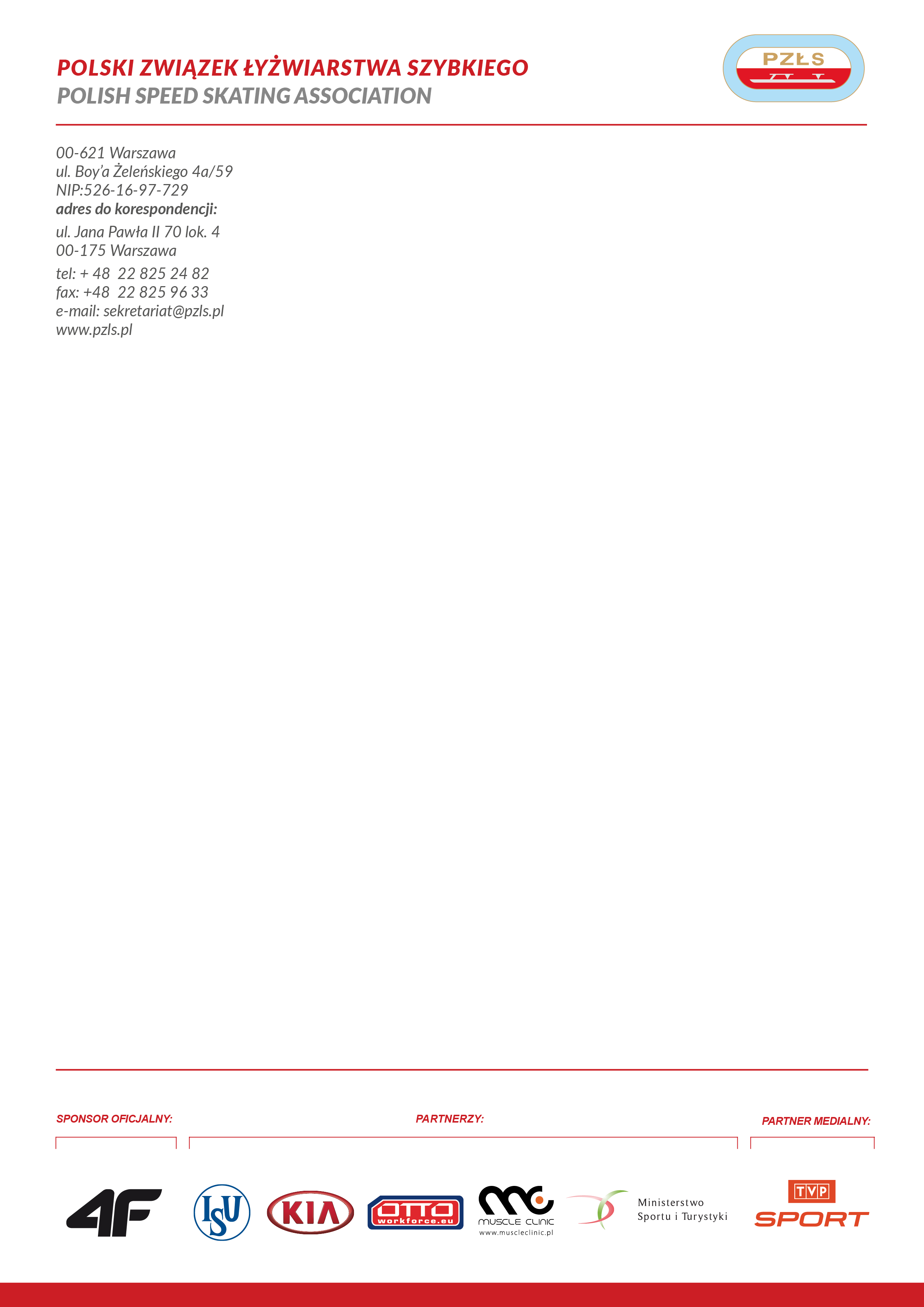 							Warszawa, 15.02 2018 r.                                                        P O W O Ł A N I EZgrupowanie  szkoleniowe    w łyżwiarstwie szybkim na torze długim  Impreza: Mistrzostwa Świata w wieloboju sprinterskim                  Miejsce: Changhun                Termin:  25.02-05.03.2018   Trenerzy: 	1. Toumas Nieminen                                   Uczestnicy                                                                       1. Sebastian Kłosiński       Orzeł Elbląg     2. Piotr Michalski              SKŁ Górnik Sanok                         Organizacja podróży:                                      Zakwaterowanie:      Zwrot kosztów podróży II kl PKP , PKS  na podstawie ważnego biletu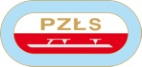                                       Ewa Białkowska Szef Wyszkolenia Polski Związek Łyżwiarstwa Szybkiego/ Polish Speed Skating Association 00-621 Warszawa T.Boya-Zeleńskiego 4a/59                                            + 48 781 498 306